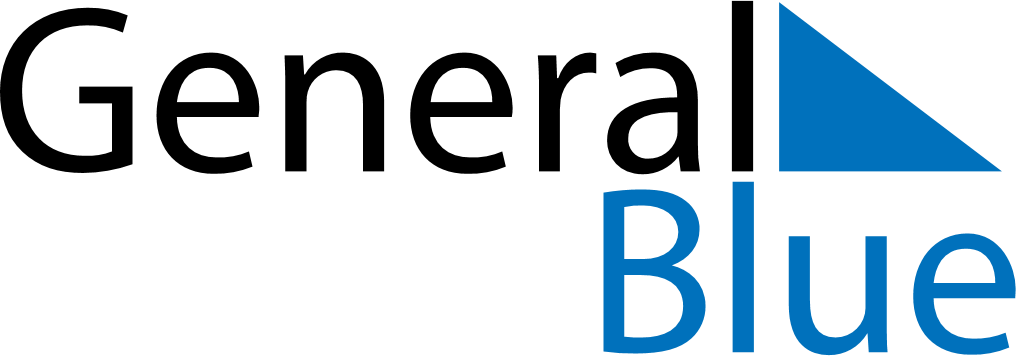 August 2019August 2019August 2019August 2019PhilippinesPhilippinesPhilippinesSundayMondayTuesdayWednesdayThursdayFridayFridaySaturday12234567899101112131415161617Feast of the Sacrifice (Eid al-Adha)1819202122232324Ninoy Aquino Day2526272829303031National Heroes’ DayIslamic New Year